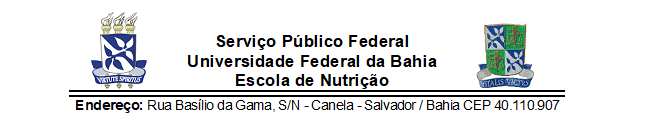 Modelo de Formulário para Relatório de Ações de ExtensãoProponenteTítuloNº SIATEXElaborado com base na proposta nºTipo de ação(   ) Eventual      (   ) Permanente(   ) Eventual      (   ) Permanente(   ) Eventual      (   ) Permanente(   ) Eventual      (   ) PermanenteEssa atividade encerra a proposta e é o último relatório a ser preenchido?Essa atividade encerra a proposta e é o último relatório a ser preenchido?Essa atividade encerra a proposta e é o último relatório a ser preenchido?SimEssa atividade encerra a proposta e é o último relatório a ser preenchido?Essa atividade encerra a proposta e é o último relatório a ser preenchido?Essa atividade encerra a proposta e é o último relatório a ser preenchido?NãoApresentação (Máximo de 4.000 caracteres com espaço – caracterização da atividade desenvolvida) Metodologia (Máximo de 4.000 caracteres com espaço – caracterização dos métodos empregados na realização da atividade, espera-se que seja evidenciado a interação dialógica)Público alcançado (Evidenciar público externo à UFBA)Resultados obtidos e potencialidades (Máximo de 4.000 caracteres com espaço - considerar os impactos no contexto acadêmico, para a formação do estudante e transformação social; indique se a atividade impactou na formação de outras ações de extensão, projetos de pesquisa, produtos acadêmicos como trabalhos de conclusão de curso, artigos, etc.) Dificuldades encontradas (Cite os principais fatores que limitaram o desenvolvimento da atividade ou impactou em alterações na proposta)Observações (Opcional - Máximo de 4.000 caracteres com espaço)Prestação de contas (Exclusivo para ações com financiamento ou captação de recursos)